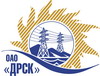 Открытое акционерное общество«Дальневосточная распределительная сетевая  компания»ПРОТОКОЛ ПЕРЕТОРЖКИПРЕДМЕТ ЗАКУПКИ: право заключения договора на выполнение работ: Выполнение проектно-изыскательских работ  для реконструкции сетей 6/0,4 кВ с. Тигровое для нужд филиала «Приморские электрические сети» (закупка 1680 раздела 2.2.1.  ГКПЗ 2013 г.).Плановая стоимость: 1 450 000,0 руб. без НДС. Указание  о проведении закупки от 29.10.2013 № 137.ПРИСУТСТВОВАЛИ: три члена постоянно действующей Закупочной комиссии 2-го уровня. ВОПРОСЫ ЗАСЕДАНИЯ ЗАКУПОЧНОЙ КОМИССИИ:В адрес Организатора закупки поступила 1 (одна) заявка на участие в процедуре переторжки.Участники закупки не пожелали присутствовать на процедуре вскрытия конвертов с предложениями на переторжку.Дата и время начала процедуры вскрытия конвертов с заявками на участие в закупке: 16:00 часов благовещенского времени 02.12.2013 г Место проведения процедуры вскрытия конвертов с заявками на участие в закупке: 675000, г. Благовещенск, ул. Шевченко 28, каб. 244.В конвертах обнаружены заявки следующих Участников закупки:РЕШИЛИ:Утвердить протокол переторжки.Ответственный секретарь Закупочной комиссии 2 уровня                               О.А.МоторинаТехнический секретарь Закупочной комиссии 2 уровня                                    О.В.Чувашова            № 15/УТПиР-Пг. Благовещенск02 декабря 2013 г.№п/пНаименование Участника закупки и его адрес Общая цена заявки до переторжки, руб. без НДСОбщая цена заявки после переторжки, руб. без НДСООО «Дальний Восток Энергосервис» 690074, г. Владивосток, ул. Снеговая, 42, оф. 41 434 359,0  руб. без НДС (1 692 543,62 руб. с НДС)1 390 000,0  руб. без НДС (1 640 200,0 руб. с НДС)